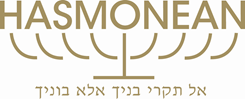 HASMONEAN MULTI-ACADEMY TRUSTSEND Learning Support Educator (ADHD-Autism)Boys School PositionSeptember/October 2021 start5 days a week8.30am to 4pm Monday to Thursday, 8.30-2pm FridaysSalary subject to experience, term time onlyThe Successful Candidate will:Have the patience to work with students that may present with both educational and behavioural difficulties e.g. Dyslexia, Autism, and ADHDKnowledge and understanding of the challenges/barriers faced by the above types of studentsBe able to deliver 121 and small group interventions in English and HumanitiesHave experience and training in ADHD-Autism and mental health supportTraining: Training will be given to aid their understanding of the specific SEND students they will be supportingLetters of application (with an application form) should be addressed to Mrs D Lebrett c/o Ms J Grant.  Closing date for applications: - 10th September 2021PLEASE SEND APPLICATIONS ELECTRONICALLY to: j.grant@hasmonean.co.ukThe appointment is subject to an enhanced DBS clearance.   The school is committed to safeguarding and promoting the welfare of children and young people.